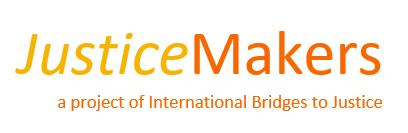 Tentang KompetisiMelalui kompetisi JusticeMakers, International Bridges to Justice (IBJ) telah membangun komunitas agen-agen terbaik dan tercerdas di bidang reformasi hukum. Ini adalah komunitas global yang selalu berupaya memperluas cakrawalanya. IBJ berkomitmen untuk mendanai proyek-proyek inovatif yang membawa perubahan pada sistem peradilan pidana setempat Anda.IBJ dengan bangga meluncurkan Kompetisi JusticeMakers tahun 2020. Kompetisi tahun ini terbuka untuk pengacara wanita di Indonesia dan dirancang untuk mendukung dan meningkatkan sistem peradilan Indonesia.JusticeMakers Fellows yang dipilih oleh IBJ akan menawarkan metode inovatif dan efektif untuk berkolaborasi dengan komunitas bantuan hukum, pejabat pemerintah, lembaga profesional dan akademis, dan organisasi masyarakat sipil untuk memastikan pencegahan penyiksaan, melalui pemberian akses awal yang berkualifikasi terhadap keadilan atau bantuan nasihat hukum kepada masyarakat umum.Pemenang akan diberikan JusticeMakers Fellowship hingga € 10,300 dengan manfaat tambahan, serta jaringan dukungan global untuk membantu mereka mengimplementasikan proposal mereka.Harap dicatat bahwa ada sejumlah kegiatan yang perlu diikutsertakan dalam proposal proyek Anda dan dilakukan selama periode 18 bulan bersama dengan kegiatan lain yang Anda usulkan. Kegiatan tersebut adalah:Untuk menangani kasus-kasus sedikitnya 50 (kami mendorong Anda untuk memberikan perwakilan hukum kepada sebanyak mungkin kasus dalam proyek) tahanan perempuan, memberikan mereka bantuan hukum selama proses peradilan, termasuk proses banding selanjutnya.Mengadakan setidaknya 35 konsultasi hukum di fasilitas penahanan, untuk memberikan nasihat hukum kepada setidaknya 500 (sekali lagi, kami mendorong penjangkauan yang lebih besar jika mungkin) perempuan mengenai hak-hak hukum mereka.Mengadakan 5 (atau lebih) kampanye kesadaran hak-hak hukum melalui stasiun radio lokal atau nasional. Ini juga bisa dilakukan melalui media lain termasuk televisi.Untuk mengirimkan aplikasi Anda, silakan isi formulir dibawah ini dan kirimkan melalui email ke justicemakers20@ibj.orgPROFILNama Pelamar: _______________________________________________________________________Alamat: __________________________________________________________________________________________________________________________________________________________________Nomor Telepon Seluler:  ______________________________Email: ______________________________________Skype: ______________________________________Pendidikan Terakhir: ______________________________________________________________Nama Universitas dan Kota: _____________________________________________________________Tahun Kelulusan: ______________________________Tentang andaApa cerita Anda? Apa yang membuat Anda memilih bekerja di bidang implementasi HAM? Mengapa Anda berkomitmen pada masalah peradilan pidana/pembelaan hak asasi manusia? Bagaimana Anda mendapatkan ide proyek Anda? (maks. 300 kata)Harap uraikan pengalaman manajemen proyek dan/atau kepemimpinan yang mungkin Anda miliki di masa lalu. Apakah proyek dan pengalaman tersebut berhasil? (maks 300 kata)Apa minat pribadi dan kegiatan Anda? Tuliskan secara singkat di tempat yang disediakan. Anda juga dapat memasukkan informasi lain tentang diri Anda yang ingin Anda bagikan. (maks. 200 kata)Harap lampirkan CV Anda sebagai sarana untuk memberikan informasi tambahanProfesiTempat anda bekerja saat ini: _____________________________________________________________Kota dan Provinsi: _____________________________________________________________________Posisi/Kedudukan: _____________________________________________________________________Email: ______________________________________Telepon: _____________________________________Tanggungjawab atau deskripis pekerjaan: __________________________________________________________________________________________________________________________________________________________________________Tempat anda bekerja sebelumnya: ____________________________________________________________________Kota dan Provinsi: _____________________________________________________________________Posisi/Kedudukan: _____________________________________________________________________________Email: ______________________________________Telepon: _____________________________________Tanggungjawab atau deskripsi pekerjaan: __________________________________________________________________________________________________________________________________________________________________________REFERENSIReferensi 1Nama: _______________________________________________________________________________Hubungan dengan anda: ________________________________________________________________Pekerjaan: __________________________________________________________________________Email: ______________________________________Telepon: __________________________________Alamat: __________________________________________________________________________________________________________________________________________________________________Reference 2Name: _______________________________________________________________________________Relationship to you: ____________________________________________________________________Occupation: __________________________________________________________________________Email: _______________________________________________________________________________Telephone: ___________________________________________________________________________Address: __________________________________________________________________________________________________________________________________________________________________FOTO PROYEK ATAU KEGIATANUnggah foto proyek atau kegiatan AndaUnggah foto passport atau KTP AndaPROYEK ANDANama Proyek Anda: _________________________________________________________________________________________________________________________________________________________Kota lokasi proyek Anda: _________________________________Dari pilihan di bawah ini, tandailah alasan utama penolakan hak-hak hukum dari orang-orang tertuduh di komunitas Anda yang ingin Anda tangani melalui proyek ini: Pelanggaran oleh polisi, penyerangan fisik, atau penyiksaan selama penangkapan, interogasi polisi, atau penahanan sewenang-wenang.Kurangnya kesadaran publik akan hak-hak hukum di antara warga negara atau pegawai pemerintah.Menolak atau menunda akses ke perwakilan hukum yang relevan kepada warga negara yang dituduh.Kurangnya kerjasama atau pemahaman bersama antara berbagai aktor di sektor hukum: hakim, polisi, jaksa penuntut, pejabat penjara, dll.Kurangnya perwakilan/perlindungan hukum bagi perempuan karena ketidaksetaraan gender dalam sistem peradilan pidana.Lainnya. Tolong beri detail di bawah ini::_______________________________________________________________________________________________________________________________________________________________________________________________________________________________________________________________Jelaskan pilihan Anda untuk pertanyaan di atas (maks. 300 kata)::Pilih strategi dari daftar di bawah ini yang akan Anda lakukan untuk mengatasi masalah hukum di komunitas Anda dan/atau untuk sasaran penerima manfaat:Saya akan memberikan atau mengatur perwakilan hukum kepada terdakwa (wajib)Saya akan melakukan Konsultasi Hukum di fasilitas penahanan (wajib)Saya akan mendidik atau melatih warga atau tahanan tentang hak-hak hukum mereka (wajib)Saya akan mendidik atau melatih pejabat pemerintah, lembaga peradilan, atau pengacara.Saya akan membuat acara kolaborasi personel di sektor hukum: hakim, polisi, jaksa penuntut umum, pejabat penjara, dll.Strategi lain (tolong jelaskan)____________________________________________________________________________________________________________________________________________________________________________________________________________________________________________________________________________________________________________________________________________________________________________________________________________________________________________________________________________________Jelaskan cara proyek Anda menangani alasan utama mengapa orang tertuduh tidak diberikan hak hukum. Jelaskan secara singkat strategi Anda dengan (i) mendata tujuan Anda, (ii) kegiatan utama, dan (iii) hasil yang diharapkan. (maks. 500 kata)Siapa penerima manfaat dari proyek Anda? (maks. 100 kata)Apa tujuan jangka pendek dari proyek Anda? (maks. 300 kata)Apa tujuan jangka panjang proyek Anda? (maks. 300 kata)Apa yang membuat ide proyek Anda unik dan lebih efektif dibandingkan dengan proyek lain yang membahas masalah yang sama? (maks. 300 kata)Bagaimana proyek Anda meningkatkan akses awal ke penasihat hukum untuk wanita dan anak-anak yang dituduh melakukan kejahatan? (maks. 300 kata)Apa hambatan potensial yang mungkin Anda hadapi dalam mengimplementasikan proyek Anda? Bagaimana Anda mengatasi rintangan ini? (maks. 300 kata)Apa risiko keamanan yang mungkin Anda hadapi dalam mengimplementasikan proyek Anda? Langkah apa yang akan Anda ambil untuk mengurangi risiko ini? (maks. 300 kata)Kami akan membutuhkan dokumentasi kemajuan proyek Anda. Untuk membantu Anda dalam melakukan ini, kami akan meminta Anda untuk mempertimbangkan merekrut asisten (mahasiswa hukum atau jurnalisme, misalnya) untuk mendokumentasikan kegiatan Anda. Kami juga meminta Anda mengirimkan 5 studi kasus yang menjelaskan bagaimana proyek Anda memberi manfaat bagi kehidupan 5 orang dan keluarga mereka. Bagaimana Anda akan memenuhi persyaratan ini? (maks 300 kata)Apa yang membuat proyek Anda berkelanjutan secara finansial dalam jangka waktu yang lama? Bagaimana Anda berencana mendapatkan pendanaan tambahan dan sumber daya untuk kelanjutan proyek? (maks. 300 kata)Identifikasi mitra kunci, staf, dan peran mereka dalam inisiasi proyek Anda. (maks. 200 kata)Bagaimana Anda membina kolaborasi dalam komunitas hukum (hakim, polisi, jaksa, pejabat penjara, dll) (maks. 300 kata)Bagaimana Anda menggambarkan proyek Anda dalam 100 kata atau kurang?FORMULIR TAMBAHANFormulir Pemantauan dan Evaluasi (Monitoring and Evaluation)Silakan gunakan tabel berikut untuk menjelaskan cara mengukur efektivitas proyek Anda.1. Jelaskan kegiatan-kegiatan yang akan Anda lakukan untuk mengimplementasikan proyek Anda2. Tunjukkan bagaimana mengukur tingkat keberhasilan kegiatan ini. Silakan tentukan indikator keberhasilan yang dapat diukur (jumlah klien, penjamin penerima, keluhan kasus penyiksaan yang diajukan, dll.) dan indikator keberhasilan yang abstrak (peningkatan niat baik untuk polisi, peningkatan kesadaran publik akan hak-hak hukum, dll.).3. Masukkan hasil yang diharapkan untuk setiap aktivitas.4. Silakan lihat contoh di bawah ini untuk memandu Anda mengisi tabel Anda.Tabel Anda (Tambahkanlah lebih banyak baris jika memungkinkan)Jadwal ProyekSilakan gunakan formulir berikut untuk melihat detail urutan dan tanggal yang diharapkan untuk kegiatan proyek Anda.1. Masukkan bulan dan tanggal yang Anda harapkan untuk memulai proyek, jika Anda menerima hadiah € 10,300. Perhatikan bahwa proyek akan dimulai pada Agustus 2020 dan dijadwalkan selesai pada Februari 2022.2. Sebutkan kegiatan proyek Anda di kolom pertama. Harap atur kegiatan dalam urutan kronologis, berdasarkan tanggal mulai yang diharapkan dari setiap kegiatan.3. Tabel di bawah ini menunjukkan kalender. Harap cantumkan "X" di kotak untuk setiap bulan yang Anda rencanakan untuk melakukan kegiatan tertentu. (lihat contoh di bawah ini - bulan pertama mewakili Agustus 2020 ketika proyek dimulai)4. Ada 18 bulan pada tabel ini. Ini menegaskan bahwa Anda harus dapat sepenuhnya mengimplementasikan proyek Anda dalam 16 -18 bulan sejak tanggal proyek anda dimulai.5. Silakan lihat contoh berikut untuk memandu Anda mengisi garis waktu untuk proyek Anda.Contoh JadwalTahun 1Tahun 2Jadwal Proyek Anda (Silahkan tambahkan baris jika dibutuhkan)Tahun 1Tahun 2Anggaran Awal ProyekSetiap JusticeMakers Fellow akan diberikan penghargaan dasar 7.500 Euro untuk melaksanakan proyek mereka, ditambah gaji tambahan 2.800 Euro untuk biaya kasus (total 10.300 Euro). Mereka masing-masing akan diberikan laptop untuk digunakan selama durasi proyek. Selain itu, JusticeMakers Fellows akan berhak untuk mengklaim biaya berikut setelah menerima bukti pengeluaran:Silakan gunakan formulir berikut untuk menjelaskan bagaimana Anda akan menggunakan sanggaran proyek Anda sebesar 7.500 euro.1. Harap berikan perkiraan biaya terbaik Anda dalam Euro untuk setiap kategori pengeluaran. Hitung total pengeluaran Anda di bagian bawah halaman ini.2. Beberapa proyek mungkin tidak menggunakan semua kategori pengeluaran. Jika Anda memiliki kategori pengeluaran yang tidak digunakan, masukkan nol di kategori ini3. Harap berikan penjelasan singkat tentang setiap kategori pengeluaran di mana ada biaya yang diharapkan.Semua biaya dalam Euro.Detail pengeluaran lainnya: ____________________________________________________________________________________________________________________________________________________________________________________________________________________________________________________________________________________________________________________________________________________BAGAIMANA ANDA MENDENGAR TENTANG KAMIBagaimana Anda mendengar tentang Kompetisi JusticeMakers?• Surel atau email• Poster atau kartu pos• Situs web IBJ• Rekan JusticeMakers dari kompetisi sebelumnya• Dengan radio• Facebook• LainnyaJika Anda memilih 'Lainnya', harap jelaskan di bawah.Jika Anda mendengar tentang JusticeMakers dari individu yang berafiliasi dengan organisasi tertentu, harap sebutkan nama orang tersebut dan organisasi mereka di bawah ini.Harap berikan saran yang mungkin Anda miliki tentang bagaimana JusticeMakers dapat menjangkau orang-orang seperti Anda dengan lebih baik, dan memungkinkan lebih banyak orang untuk berpartisipasi dalam proses aplikasi.Aktivitas atau Kegiatan Indikator-indikator KeberhasilanHasil yang diharapkanCONTOH:Perwakilah HukumJumlah perempuan yang menerima Perwakilan Hukum 100 perempuan menerima perwakilan hukumAktivitas atau KegiatanIndikator-indikator KeberhasilanHasil yang diharapkanAktivitas123456789101112Bantuan HukumxxxxxxxxxxxKonsultasi HukumxxxxxAcara tentang Kesadaran HakxxxAktivitas123456Bantuan HukumxxxxxxKonsultasi HukumxxxAcara tentang Kesadaran HakxAktivitas123456789101112Aktivitas123456BiayaBiaya Nilai Satuan
(dalam EUR) Jumlah UnitTotal(dalam EUR)Perjalanan: Transportasi Lokal Tunjangan transportasi untuk 35 Konsultasi Hukum di Fasilitas Penahanan10.0035350.00Biaya lainnya, layanan: PublikasiDesain & pencetakan materi promosi untuk Konsultasi Hukum di Fasilitas Penahanan         50.00 150.00Biaya lainnya, layanan: PublikasiDesain Material untuk Kampanye Kesadaran Hak         30.00 130.00Biaya lainnya, layanan: PublikasiBiaya pencetakan materi untuk Kampanye Kesadaran Hak         100.00 1100.00LainnyaBiaya siaran radio - Kampanye Kesadaran Hak         125.00 2250.00TOTAL780Deskripsi BiayaDeskripsi Biaya Nilai Satuan
(dalam EUR) Jumlah UnitTotal(dalam EUR)Perjalanan Termasuk bensin, ongkos taksi, dll, yang tidak tercakup dalam biaya yang memenuhi syarat di atasSewa lokasi atau venueTermasuk biaya venue untuk acara/lokakarya, dllPrintingTermasuk biaya untuk bahan apa pun yang perlu dicetak untuk rapat, acara, dll yang tidak tercakup dalam biaya yang memenuhi syarat di atasBiaya tunjanganTermasuk biaya untuk makanan, akomodasi dll jika proyek Anda termasuk perjalanan ke penjara di daerah pedesaan. Juga termasuk biaya yang terkait dengan sukarelawan proyek, atau biaya khusus untuk pemimpin proyek selama perjalanan.KomunikasiTermasuk biaya apa pun yang terkait dengan mengakses internet, layanan pos, atau panggilan telepon.Peralatan elektronikTermasuk setiap peralatan elektronik tambahan yang terkait dengan implementasi proyek, seperti printer, scanner/pemindai, dllLainnyaTermasuk pengeluaran lain yang terkait dengan proyek. Harap berikan detail di bawah iniTOTAL